OPENBARE ZITTINGIn uitvoering van het besluit van de burgemeester d.d. 4 december 2020 werd de vergadering van de raad voor maatschappelijk welzijn digitaal gehouden via videoconferentie. De vergadering werd wel gelivestreamd, zodat de openbaarheid ervan verzekerd is.De voorzitter opent de vergadering.Dagorde punt 1:	Notulen van de openbare zitting van de raad voor maatschappelijk welzijn van 30 november 2020.DE RAAD,Bevoegdheid:Het decreet lokaal bestuur van 22 december 2017, artikel 77§1.Rechtsgrond:Het decreet lokaal bestuur van 22 december 2017, artikel 32, 74, 277 en 278.BESLUIT MET ALGEMENE STEMMEN:Er zijn geen opmerkingen op de notulen van de openbare zitting van de OCMW-raad van 30 november 2020.Aldus vastgesteld in bovenvermelde zittingDagorde punt 2:	Aanpassing rechtspositieregeling gemeente en OCMW Zelzate.DE RAAD,Bevoegdheid:Het decreet lokaal bestuur van 22 december 2017, artikel 186 §2.Rechtsgrond:Het decreet lokaal bestuur d.d. 22 december 2017, titel 2, hoofdstuk 4, afdeling 3.Het besluit van de Vlaamse regering van 7 december 2007, en latere wijzigingen, houdende de minimale voorwaarden voor de personeelsformatie, de rechtspositieregeling en het mandaatstelsel van het gemeente- en provinciepersoneel en houdende enkele bepalingen betreffende de rechtspositie van de secretaris en de ontvanger van de openbare centra voor maatschappelijk welzijn en het besluit van de Vlaamse Regering van 12 november 2010 houdende rechtspositieregeling voor het OCMW-personeel.Het koninklijk besluit van 28 september 1984 tot uitvoering van de wet van 19 december 1974 tot regeling van de betrekkingen tussen de overheid en de vakbonden van haar personeel.Het gemeenteraadsbesluit d.d. 28 april 2009 houdende vaststelling van de lokale rechtspositieregeling voor het gemeentepersoneel en bijlagen, en latere wijzigingen.Het besluit van de raad voor maatschappelijk welzijn van 26 februari 2013 en latere wijzigingen betreffende de goedkeuring van de rechtspositieregeling voor het OCMW-personeel §1, §2 en §6.Het besluit van het vast bureau van 30 oktober 2020 betreffende Wijziging rechtspositieregeling en opmaak gemeenschappelijk document voor gemeente- en OCMW-personeel – principeakkoord.De besluiten van de gemeenteraad en de raad voor maatschappelijk welzijn van 30 november 2020 betreffende aanpassing rechtspositieregeling gemeente en OCMW Zelzate - uitstel.Het sectoraal akkoord voor het jaar 2020 voor het personeel van de lokale en provinciale besturen, afgesloten in het Vlaamse onderhandelingscomité C1 op 8 april 2020.De omzendbrief KB/ABB 2020/2 - sectoraal akkoord 2020 voor de lokale en provinciale besturen.Het protocol betreffende het bijzonder onderhandelingscomité gemeente – OCMW van 26 november 2020 met de vakorganisaties.Motivatie: De rechtspositieregelingen (RPR’s) voor het gemeente- en OCMW-personeel van Zelzate dateren van 2016 en zijn aan herziening toe.Het vast bureau ging reeds principieel akkoord met de wijziging van de bij OCMW-raad van 26 februari 2013 goedgekeurde rechtspositieregelingen §1, §2 en §6 conform alle recent gewijzigde wetgeving en het decreet lokaal bestuur en met de samenvoeging van de rechtspositieregeling voor het gemeentepersoneel (§1) met deze voor het OCMW-personeel (§2 en §6) in één gemeenschappelijk documentDe belangrijkste wijzigingen zijn de volgende:Eéngemaakte RPR voor alle personeelsleden van gemeente en OCMWAanpassingen aan gewijzigde wetgevingEvaluatie tijdens de loopbaan vervangen door opvolgingsgesprekken / feedbackInloopperiode voor het contractuele personeel (in de plaats van de proeftijd die afgeschaft is in de wet op de arbeidsovereenkomsten) conform de proeftijd voor statutairenProcedure van bevordering voor de decretale gradenVerlaging graadanciënniteit bij bevordering naar A, B en C-niveau (gelijktrekking met D-niveau)Verlaging graadanciënniteit bij interne personeelsmobiliteit (gelijk met bevordering)Fietsvergoeding conform vrijgestelde bedrag op grond fiscale wetgeving en socialezekerheidswetgevingOuderschapsverlof op te nemen in een tiende bij voltijdse tewerkstelling en mits akkoord van diensthoofdVoltijds ouderschapsverlof op te splitsen in periodes van een weekVoltijds verlof voor medische bijstand op te nemen in periodes van een weekVoltijds verlof om medische bijstand op te splitsen in één week, twee weken of drie wekenLoopbaanonderbreking voor mantelzorgOnbetaald verlof als recht en als gunstVlaams zorgkredietDienstvrijstelling op 24 en 31 december vanaf 12 uurActualisatie functiebenamingenKoopkrachtverhogende maatregelen ingevolge het sectoraal akkoord van 8 april 2020: ecocheques van 160 euro/VTE, Zelzaatse Kadobon ter waarde van 40 euro/personeelslid en optrekken van de sectoraal afgesproken minimale bijdragevoet tweede pensioenpijler van de contractuele medewerkers van 1% naar 2,5%De aangepaste RPR werd besproken in zitting van het college van burgemeester en schepenen en het vast bureau van 30 oktober 2020 en met de vakbonden in het Bijzonder Onderhandelingscomité van 26 november 2020 via MS Teams.Aan de raad wordt gevraagd om voorliggende aangepaste rechtspositieregeling gemeente en OCMW en bijlagen goed te keuren en opnieuw vast te stellen.BESLUIT MET 15 JA-STEMMEN (Meuleman Brent, Asman Geert, Dellaert Isabel, Van Waesberghe Luc, De Vuyst Steven, De Vleesschauwer Debbie, D'haeseleer Guy, Goemaere Dirk, Joosten Patricia, Laureys Rik, Segers Karl, Uytterhaegher Kevin, Van Bever Karel, Van De Velde Lucien, Van Weynsberghe Kurt), 6 NEE-STEMMEN (Bruggeman Frank, Bruggheman Filip, De Beule Jan, Dierickx Vincent, Maenhout Marleen, , Stevelinck Kristof) EN 1 ONTHOUDING (Acke Martin):Artikel 1- 	De raad voor maatschappelijk welzijn keurt de gecoördineerde versie van de gezamenlijke rechtspositieregeling gemeente en OCMW Zelzate en bijlagen in bijlage goed voor wat betreft de bepalingen die betrekking hebben op het personeel van het OCMW.Artikel 2: 	De raad voor maatschappelijk welzijn keurt het optrekken van de sectoraal afgesproken minimale bijdragevoet tweede pensioenpijler van de contractuele medewerkers van 1% naar 2,5% goed.Artikel 3 - 	Dit besluit en de inhoud ervan worden in uitvoering van artikel 286 van het decreet lokaal bestuur bekend gemaakt via de webtoepassing van het OCMW.Artikel 4 - 	In toepassing van artikel 330 van het decreet lokaal bestuur wordt de toezichthoudende overheid op dezelfde dag van de bekendmaking op de hoogte gebracht van de bekendmaking van dit besluit.Artikel 5 -  		Afschrift van dit besluit wordt bezorgd aan de personeelsdienst.Aldus vastgesteld in bovenvermelde zitting.Dagorde punt 3:	Goedkeuren aanpassing meerjarenplan 2020 – 2025 (deel OCMW)DE RAAD,Bevoegdheid:Het decreet lokaal bestuur van 22 december 2017, artikel 78 §2, 4°.Rechtsgrond:Het decreet lokaal bestuur d.d. 22 december 2017, artikels 257.Het besluit van de Vlaamse Regering van 30 maart 2018 over de beleids- en beheerscyclus van de lokale en provinciale besturen.Het ministerieel besluit van 26 juni 2018 tot vaststelling van de modellen en andere voorschriften van de beleidsrapporten, de rekeningstelsels en de digitale rapportering van de beleids- en beheerscyclus van de lokale en provinciale besturen.De omzendbrief KB/ABB 2019/4 van 3 mei 2019 over de strategische meerjarenplannen 2020-2025 van de lokale en provinciale besturen volgens de beleids- en beheerscyclus.De omzendbrief KBBJ/ABB 2020/3 - aanpassing meerjarenplannen 2020-2025 lokale en provinciale besturen.Het besluit van de raad voor maatschappelijk welzijn van 30 december 2019 betreffende goedkeuren meerjarenplan 2020 – 2025 (deel OCMW).Het besluit van de gemeenteraad van 30 december 2019 betreffende goedkeuren van het meerjarenplan 2020-2025 voor het deel OCMW waardoor het meerjarenplan in zijn geheel wordt geacht definitief vastgesteld te zijn.Motivatie: De beleidsrapporten van de gemeente en het openbaar centrum voor maatschappelijk welzijn zijn het meerjarenplan, de aanpassingen van het meerjarenplan en de jaarrekening. De beleidsrapporten van de gemeente en het openbaar centrum voor maatschappelijk welzijn vormen een geïntegreerd geheel. In de beleidsrapporten wordt een onderscheid gemaakt tussen de exploitatie, de investeringen en de financiering.Minstens een keer per jaar wordt het meerjarenplan aangepast, waarbij in elk geval de kredieten voor het volgende boekjaar worden vastgesteld. Als dat nodig is, kunnen daarbij ook de kredieten voor het lopende boekjaar worden aangepast.Het meerjarenplan bestaat uit een strategische nota, een financiële nota en een toelichting.In de strategische nota van het meerjarenplan worden de beleidsdoelstellingen en de beleidsopties voor het extern en intern te voeren beleid geïntegreerd weergegeven.In de financiële nota van het meerjarenplan wordt de financiële vertaling van de beleidsopties van de strategische nota weergegeven en wordt verduidelijkt hoe het financiële evenwicht wordt gehandhaafd.De toelichting van het meerjarenplan bevat alle informatie over de verrichtingen in het ontwerp van meerjarenplan die relevant is voor de raadsleden om met kennis van zaken een beslissing te kunnen nemen.De ramingen voor de exploitatie, de investeringen en de financiering omvatten in het eerste jaar van de financiële nota van het meerjarenplan ook de kredieten voor de gemeente en de kredieten voor het openbaar centrum voor maatschappelijk welzijn voor dat boekjaar.De kerncijfers van het meerjarenplan zijn (geconsolideerd gemeente + OCMW):De kredieten voor gemeente en OCMW zijn: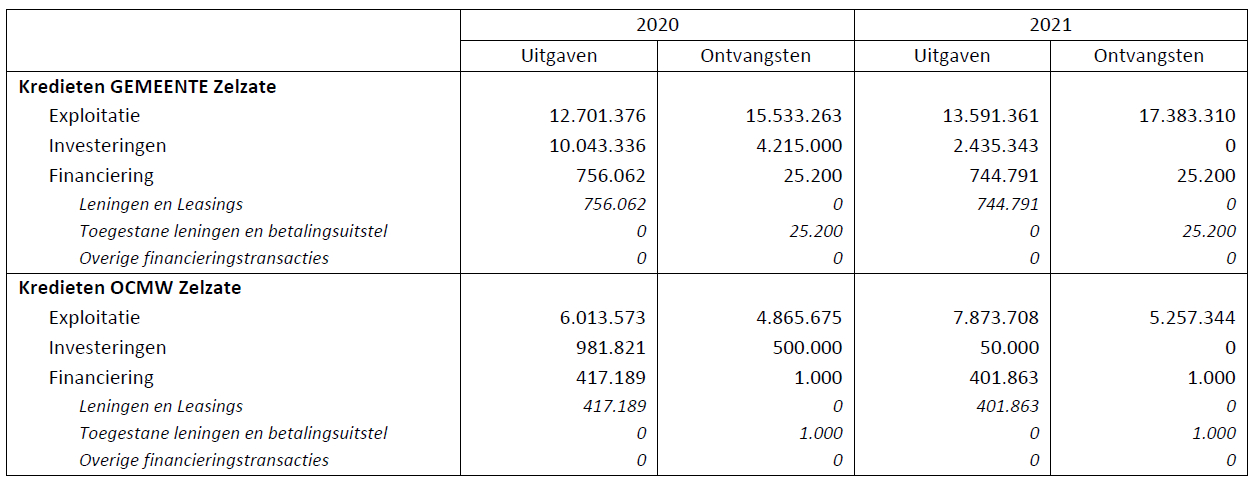 Het ontwerp van het meerjarenplan werd veertien dagen voor de vergadering waarop het wordt besproken aan ieder lid van de gemeenteraad of de raad voor maatschappelijk welzijn bezorgd. Ook de bijbehorende documentatie werd ter beschikking gesteld.Het meerjarenplan werd besproken in de commissie financiën van 10 december 2020.De gemeenteraad en de raad voor maatschappelijk welzijn stemmen over hun deel van het meerjarenplan.BESLUIT MET 13 JA-STEMMEN (Meuleman Brent, Asman Geert, Dellaert Isabel, Van Waesberghe Luc, De Vuyst Steven, De Vleesschauwer Debbie, Joosten Patricia, Goemaere Dirk, Segers Karl, Uytterhaegher Kevin, Van Bever Karel, Van De Velde Lucien, Van Weynsberghe Kurt), 8 NEEN-STEMMEN (Acke Martin, Bruggeman Frank, Bruggheman Filip, De Beule Jan, D'Haeseleer Guy, Dierickx Vincent, Maenhout Marleen, Stevelinck Kristof) EN  1 ONTHOUDING (Laureys Rik):Enig artikel - 	De raad voor maatschappelijk welzijn keurt van het deel van de aanpassing van het meerjarenplan dat betrekking heeft op het openbaar centrum voor maatschappelijk welzijn goed.Aldus vastgesteld in bovenvermelde zitting.Dagorde punt 4: 	Lijst van overheidsopdrachten die nominatief aan het vast bureau worden toevertrouwd.DE RAAD,Bevoegdheid:Het decreet lokaal bestuur d.d. 22 december 2017 artikel 78 §2, 10° b).Rechtsgrond:Lijst met nominatieve overheidsopdrachten voor het jaar 2020.Motivatie: Het decreet lokaal bestuur d.d. 22 december 2017 artikel 78 §2, 10° b) stelt dat de raad voor maatschappelijk welzijn overheidsopdrachten nominatief aan het vast bureau kan toevertrouwen.Het decreet over het lokaal bestuur heeft o.a. de delegatielijst van overheidsopdrachten losgekoppeld van de beleidsrapporten. De uiteindelijke bevoegdheid tot delegatie blijft bij de raad, maar die delegatie dient niet noodzakelijk altijd via het meerjarenplan beslist te worden; het bestuur heeft de mogelijkheid om er afzonderlijk over te beslissen, wat, indien nodig of gewenst, een flexibelere manier van werken mogelijk maakt.In de documentatie bij de beleidsrapporten wordt wel nog een overzicht opgenomen van o.a. de nominatief toegekende subsidies. Dat overzicht houdt echter niet langer een beslissing in, maar is louter informatief, net zoals de andere informatie in de documentatie betreffende de personeelsinzet, de samenstelling van de beleidsdomeinen, de financiële vaste activa,…  Onderstaande lijst die geeft nominatieve overheidsopdrachten weer:Aan de raad voor maatschappelijk welzijn wordt gevraagd voormelde lijst van overheidsopdrachten nominatief aan het vast bureau toe te vertrouwen.Raadslid Martin Acke legt namens NV-A, een amendement voor opdat de beslissingsbevoegdheid over overheidsopdrachten met een waarde van meer dan 10.000 euro aan de gemeenteraad toekomt.De voorzitter vraagt te stemmen over het amendement, aangebracht door raadslid Martin Acke.Het amendement wordt met 9 JA-STEMMEN (Acke Martin, Bruggeman Frank, Bruggheman Filip, De Beule Jan, D'Haeseleer Guy, Dierickx Vincent, Laureys Rik, Maenhout Marleen, Stevelinck Kristof) TEGEN 13 NEEN-STEMMEN (Meuleman Brent, Asman Geert, Dellaert Isabel, Van Waesberghe Luc, De Vuyst Steven, De Vleesschauwer Debbie, Joosten Patricia, Goemaere Dirk, Segers Karl, Uytterhaegher Kevin, Van Bever Karel, Van De Velde Lucien, Van Weynsberghe Kurt) verworpen.De voorzitter vraagt vervolgens te stemmen over het agendapunt.BESLUIT MET 13 JA-STEMMEN (Meuleman Brent, Asman Geert, Dellaert Isabel, Van Waesberghe Luc, De Vuyst Steven, De Vleesschauwer Debbie, Joosten Patricia, Goemaere Dirk, Segers Karl, Uytterhaegher Kevin, Van Bever Karel, Van De Velde Lucien, Van Weynsberghe Kurt) EN 9 NEEN-STEMMEN ((Acke Martin, Bruggeman Frank, Bruggheman Filip, De Beule Jan, D'Haeseleer Guy, Dierickx Vincent, Laureys Rik, Maenhout Marleen, Stevelinck Kristof):Enig artikel – 	Volgende overheidsopdrachten worden nominatief aan het vast bureau toevertrouwd:Aldus vastgesteld in bovenvermelde zitting.Dagorde punt 5: 	Kennisgevingen.Volgende stukken worden ter kennisgeving aan de OCMW-raad voorgelegd:Brief van Agentschap Binnenlands Bestuur d.d. 3 december 2020 betreffende goedkeuring jaarrekening 2019.Aldus vastgesteld in bovenvermelde zitting.Mondelinge vragen aan de voorzitterRaadslid Frank Bruggeman vraagt naar de coronabesmetting in de kinderopvang. Deze keer bleken er geen bijkomende maatregelen genomen zijn. Wanneer worden er maatregelen genomen? Met wie wordt dit overlegd, en hoe worden de maatregelen bepaald? Op basis van wat worden beslissingen genomen.Voorzitter van het vast bureau, Brent Meuleman, verduidelijkt dat er vanaf de melding van een positief geteste persoon er vanuit het diensthoofd van die dienst contact wordt opgenomen met de bevoegde instanties, waar advies wordt opgevraagd. Dit advies wordt dan bespreken met de burgemeester, schepen van welzijn Geert Asman. Bij de minste twijfel wordt verder advies gevraagd aan andere instanties zoals Agentschap Zorg en Gezondheid, zodat er steeds een ketting aan protocollen wordt gevolgd en een weloverwogen beslissing kan worden genomen.Raadslid Geert Asman vult aan dat er maatregelen genomen worden volgens het protocol. De coronabesmetting waarover hier sprake, bleek alle maatregelen gevolgd te hebben en er bleek geen enkel hoog risico-contact geweest te zijn. Hierdoor waren geen extra maatregelen nodig. Er werd een brief meegegeven met de personen die een laag risico-contact hebben gehad, waarbij verhoogde waakzaamheid werd aangeraden. Indien er een cluster ontstaat, zal preventief de leefgroep in quarantaine geplaatst worden.Raadslid Frank Bruggeman vraagt hoelang het geleden is dat Kind en Gezin controle uitgevoerd heeft in onze kinderopvang en buitenschoolse opvang? Raadslid Geert Asman stelt deze vraag te zullen doorgeven aan de betrokken dienst. Verder vraagt raadslid Frank Bruggeman wat het dienstencentrum De Kastanje nog doet? Wie werkt er, wie is er verantwoordelijk en wat gebeurt er?Raadslid Geert Asman antwoord dat de centrumleidster ook de lokale contactopspoorder is. Zij doet de lokale contactopsporing en ondersteuning van de quarantaineperiode bij personen die positief getest werden op corona. Verder zorgt het lokaal dienstencentrum voor maaltijden aan huis, aangezien deze momenteel niet kunnen genuttigd worden in het dienstencentrum zelf en staat het dienstencentrum in voor boodschappendienst. De telefoons worden ervoor aangenomen en de boodschappen worden gedaan en aan huis gebracht. Tijdens de sluiting van het dienstencentrum, waarbij de lokalen leeg stonden, heeft een vrijwilliger de lokalen geschilderd. Raadslid Rik Laureys vraagt naar het standpunt van het OCMW-bestuur inzake de wettelijke intresten op de termijnen van de onbetaalde facturen betreffende de rechtszaak vzw Zilverbos – Evolta. Raadslid Rik Laureys denkt dat het hier gaat over een gedeelde verantwoordelijkheid, en een verdeling van de kosten hier op zijn plaats zou zijn.Raadslid Geert Asman antwoord dat er aan de advocaat advies werd opgevraagd over wat er precies in de bedragen zit. We wachten het antwoord van de advocaat af.Aldus vastgesteld in bovenvermelde zitting.De voorzitter sluit de openbare zitting.De wnd. algemeen directeur,	De voorzitter,Christine Coone	Dirk GoemaereNOTULEN VAN DE RAAD VOOR MAATSCHAPPELIJK WELZIJNNOTULEN VAN DE RAAD VOOR MAATSCHAPPELIJK WELZIJNNOTULEN VAN DE RAAD VOOR MAATSCHAPPELIJK WELZIJNZITTING VAN 14 DECEMBER 2020ZITTING VAN 14 DECEMBER 2020ZITTING VAN 14 DECEMBER 2020Provincie _____________OOST-VLAANDEREN_____________Aanwezig :  Dirk Goemaere, voorzitter OCMW-raadOpenbaar Centrum voor Maatschappelijk Welzijn9060 ZelzateGeert Asman, Isabel Dellaert, Luc Van Waesberghe en Steven De Vuyst, Martin Acke, Frank Bruggeman, Filip Bruggheman, Jan De Beule, Debbie De Vleesschauwer, Guy D'haeseleer, Vincent Dierickx, Patricia Joosten, Rik Laureys, Marleen Maenhout, Karl Segers, Kristof Stevelinck, Kevin Uytterhaegher, Karel Van Bever, Lucien Van de Velde en Kurt Van Weynsberghe, ledenOpenbaar Centrum voor Maatschappelijk Welzijn9060 ZelzateBrent Meuleman, burgemeester_____________en Christine Coone Verontschuldigd: Gino D'Haene,, wnd. algemeen directeur, lid_____________BUDGETTAIR RESULTAAT202020212022202320242025I. Exploitatiesaldo1.683.989 1.175.585 888.199 789.758 632.717 951.447 II. Investeringssaldo-6.310.157 -2.485.343 -559.831 -379.267 -358.594 -321.802 III. Saldo exploitatie en investeringen-4.626.168 -1.309.758 328.368 410.491 274.124 629.645 IV. Financieringssaldo-1.147.051-1.120.454-1.034.508-983.479-875.084-842.115V. Budgettair resultaat van het boekjaar-5.773.219 -2.430.212 -706.140 -572.988 -600.960 -212.470 VI. Gecumuleerd budgettair resultaat vorig boekjaar10.646.492 4.873.273 2.443.061 1.736.921 1.163.933 562.973 VII. Gecumuleerd budgettair resultaat4.873.273 2.443.061 1.736.921 1.163.933 562.973 350.503 VIII. Onbeschikbare gelden30.000 60.000 90.000 120.000 150.000 180.000 IX. Beschikbaar budgettair resultaat4.843.273 2.383.061 1.646.921 1.043.933 412.973 170.503 AUTOFINANCIERINGSMARGE202020212022202320242025I. Exploitatiesaldo1.683.989 1.175.585 888.199 789.758 632.717 951.447 II. Netto periodieke aflossingen1.147.051 1.120.4541.034.508983.479875.084842.115III. Autofinancieringsmarge536.938 55.131 -146.309 -193.721 -242.367 109.332 GECORRIGEERDE AUTOFINANCIERINGSMARGE202020212022202320242025I. Autofinancieringsmarge536.938 55.131 -146.309 -193.721 -242.367 109.332 II. Correctie op de periodieke aflossingen235.784 303.047 308.833 342.661 315.040 354.174 III. Gecorrigeerde autofinancieringsmarge772.722 358.178 162.524 148.940 72.674 463.506 EntiteitProject20202021OCMW ZelzateGebouwen OCMW448 300,00 €50 000,00 €OCMW ZelzateVerbetering van kantoorruimte ifv veiligheid2 500,00 €0,00 €OCMW ZelzateVerbetering van kantoorruimte ifv externe diensten100 000,00 €0,00 €OCMW ZelzateAanpassingen door in het SAC, om de verschillende diensten te kunnen huisvesten. (toegangscontrole videoparlofonie, aparte ingang, etc…)20 000,00 €0,00 €OCMW ZelzateSoftware sociale dienst29 620,01 €0,00 €OCMW ZelzateWe maken onze woningen reglementair in orde (brandveiligheid, inrichting, etc…)323 459,59 €0,00 €OCMW ZelzateCamera's KDV10 000,00 €0,00 €OCMW ZelzateRenovatie buitenspeelplaats Speelwolk27 618,56 €0,00 €OCMW ZelzateInrichting LDC11 823,09 €0,00 €OCMW ZelzateKassa LDC8 500,00 €0,00 €EntiteitProject20202021OCMW ZelzateGebouwen OCMW448 300,00 €50 000,00 €OCMW ZelzateVerbetering van kantoorruimte ifv veiligheid2 500,00 €0,00 €OCMW ZelzateVerbetering van kantoorruimte ifv externe diensten100 000,00 €0,00 €OCMW ZelzateAanpassingen door in het SAC, om de verschillende diensten te kunnen huisvesten. (toegangscontrole videoparlofonie, aparte ingang, etc…)20 000,00 €0,00 €OCMW ZelzateSoftware sociale dienst29 620,01 €0,00 €OCMW ZelzateWe maken onze woningen reglementair in orde (brandveiligheid, inrichting, etc…)323 459,59 €0,00 €OCMW ZelzateCamera's KDV10 000,00 €0,00 €OCMW ZelzateRenovatie buitenspeelplaats Speelwolk27 618,56 €0,00 €OCMW ZelzateInrichting LDC11 823,09 €0,00 €OCMW ZelzateKassa LDC8 500,00 €0,00 €